Informazioni personaliInformazioni professionaliInformazioni di iscrizione al sindacato CISL FPCompilando questo modulo ci autorizza al trattamento dei dati personali presenti ai sensi del Decreto Legislativo 30 giugno 2003, n. 196 “Codice in materia di protezione dei dati personali” e dell’art. 13 del GDPR (Regolamento UE 2016/679).L’uso sarà utilizzato esclusivamente per la procedura di ricerca del cambio compensativo di mobilità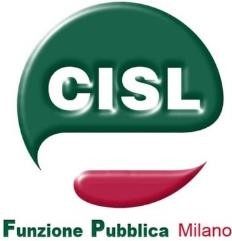 Modulo dati personali per mobilitàcompensativaCompilare questo modulo ed inviarlo alla mailmobilita.cislmilano@libero.itNome e cognomeCellulareIndirizzo e-mail personaleData di nascita (GG/MM/AAAA)Azienda o ente di appartenenzaAzienda o ente desideratoAnni di servizioReparto attuale se in comparto sanitàQualificaCategoriaIscritto CISL FP               SI         NOSe iscritto indicare numero tessera